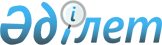 Сайлау учаскелерін құру туралы
					
			Күшін жойған
			
			
		
					Ақмола облысы Бурабай ауданы әкімінің 2015 жылғы 2 ақпандағы № 1 шешімі. Ақмола облысының Әділет департаментінде 2015 жылғы 25 ақпанда № 4657 болып тіркелді. Күші жойылды - Ақмола облысы Бурабай ауданы әкімінің 2016 жылғы 15 қыркүйектегі № 13 шешімімен      Ескерту. Күші жойылды - Ақмола облысы Бурабай ауданы әкімінің 15.09.2016 № 13 (ресми жарияланған күнінен бастап қолданысқа енгізіледі) шешімімен.

      РҚАО-ның ескертпесі.

      Құжаттың мәтінінде түпнұсқаның пунктуациясы мен орфографиясы сақталған.

      "Қазақстан Республикасындағы сайлау туралы" Қазақстан Республикасының 1995 жылғы 28 қыркүйектегі Конституциялық Заңының 23 бабына, "Қазақстан Республикасындағы жергілікті мемлекеттік басқару және өзін-өзі басқару туралы" Қазақстан Республикасының 2001 жылғы 23 қаңтардағы Заңы 33 бабының 2 тармағына сәйкес, Бурабай ауданының әкімі ШЕШТІ:

      Қосымшаға сәйкес Бурабай ауданының аумағында сайлау учаскелері құрылсын.

      Осы шешімнің орындалуын бақылау аудан әкімі аппаратының басшысы М.Б. Жауковке жүктелсін.

      Осы шешім Ақмола облысының Әділет департаментінде мемлекеттік тіркелген күнінен бастап күшіне енеді және ресми жарияланған күнінен бастап қолданысқа енгізіледі.



      КЕЛІСІЛДІ

 Бурабай ауданының сайлау учаскелері      Ескерту. Қосымша жаңа редакцияда - Ақмола облысы Бурабай ауданы әкімінің 06.11.2015 № 12 (ресми жарияланған күнінен бастап қолданысқа енгізіледі) шешімімен.

       № 738 сайлау учаскесі

      Шекарасы: Кіндікқарағай ауылы, Ынталы ауылы.

      № 740 сайлау учаскесі

      Шекарасы: Наурызбай батыр ауылы.

      № 741 сайлау учаскесі

      Шекарасы: Мәдениет ауылы.

      № 742 сайлау учаскесі

      Шекарасы: Жаңаталап ауылы.

      № 743 сайлау учаскесі

      Шекарасы: Жаңа Қарабауыр ауылы.

      № 744 сайлау учаскесі

      Шекарасы: Щучинск қаласы, "Бурабай орталық аудандық ауруханасы" шаруашылық жүргізу құқығындағы мемлекеттік коммуналдық кәсіпорыны.

      № 745 сайлау учаскесі

      Шекарасы: Щучинск қаласы, Елемесов көшесі - 30, 32, 34, 36, 38, 40, 42, 44; Октябрьская көшесі - 17, 19, 21, 23, 25, 27, 29, 31, 33, 35, 37, 39, 41, 2, 2 б, 4, 6, 8, 10, 12, 14, 16, 18, 20, 22, 22 а, 24, 26, 28, 30, 32, 34, 36, 38, 40; Пролетарская көшесі - 1, 1 а, 1 б, 3, 7, 9, 11, 13, 15, 17, 19, 21, 23, 25, 27, 29, 31, 33, 35, 37, 39, 2, 2 а, 4, 6, 8, 10, 12, 14, 16, 16 а, 18, 20, 22, 24, 26, 28, 30, 32, 34, 36, 38, 40, 42, 44, 46, 48, 50, 52, 56, 58; Пугачев көшесі - 1, 1 а, 3, 3 а, 5, 7, 9, 9 а, 11, 13, 15, 17, 19, 21, 23, 25, 27, 29, 29 а, 31, 33, 35, 37, 39, 41, 43, 45, 47, 49, 51, 55, 57, 59, 61, 63, 65, 2, 4, 6, 8, 10, 12, 14, 16, 18, 20, 22, 24, 26, 28, 30, 32, 34, 36, 38, 40, 42, 44, 46, 48, 50, 52, 54, 56, 58, 60; Толкунов көшесі - 1, 3, 5, 7, 9, 11, 13, 15, 17, 17 а, 19, 21, 23, 25, 27, 29, 31, 33, 35, 37, 39, 41, 43, 45, 47, 49, 51, 53, 2, 4, 6, 8, 10, 12, 14, 16, 18, 20, 22, 24, 26, 28, 30, 32, 34, 36, 38, 40, 42, 44, 46, 48, 50, 58, 60, 70; Степная көшесі - 1, 3, 3 а, 5, 5 а, 7, 9, 11, 13, 15, 19, 21, 23, 25, 27, 29, 31, 33, 35, 37, 39, 41, 43, 45, 47, 49, 2, 2 а, 2 б, 4, 6, 6 а, 8, 8 а, 10, 12, 12 а, 14, 16, 18, 20, 20 а, 22, 24, 26, 28, 30, 34, 36, 40, 42, 42 а, 44, 46, 46 а, 48; Горная көшесі - 1, 1 а, 1 б, 1 в, 1 г, 1 д, 1 е, 1 ж, 3, 5, 7, 9, 11, 13, 15, 17, 19, 21, 23, 25, 27, 29, 31, 2, 2 а, 2 б, 2 в, 2 г, 2 д, 2 ж, 2 и, 4, 6, 8, 10, 12, 14, 14 а, 16, 18, 20, 24, 26, 28; Лесная көшесі - 1, 1 а, 1 б, 3, 5, 7, 9, 11, 13, 15, 17, 19, 21, 23, 25, 2, 2 а, 4, 6, 8, 10, 12, 14, 16, 18, 20, 22, 24, 26; Светлая көшесі - 1, 1 а, 1 б, 1 ж, 3, 5, 7, 9, 11, 13, 15, 17; Синегорская көшесі - 1/1, 1/2, 1 а, 1 б, 2, 4, 9, 10, 10 а, 11, 12, 13 а, 17; Степан Разин көшесі - 48, 49, 50, 52, 54; 8-е Марта көшесі - 50, 52, 54, 56, 58, 58 а, 60, 62, 64, 66, 68, 70, 72, 74, 74 а, 78, 80, 84, 47, 49, 51, 53, 57, 59, 61, 63, 65, 67, 69, 71, 73, 75, 77, 79, 81; Қонаев көшесі - 39, 41, 43, 45, 47, 49, 51, 53, 55, 57, 59, 61, 63, 67, 69, 71, 73, 75, 77, 79, 81, 83, 85, 87, 89, 91, 95, 54, 56, 58, 60, 62, 64, 66, 68, 70, 72, 74, 76, 78, 80, 82, 84, 84 а, 86, 88, 90, 92, 94, 96, 98, 100; Тургайская көшесі - 33, 35, 37, 39, 41, 43, 45, 47, 49, 51, 53, 55, 57, 59, 61, 63, 65, 67, 69, 73, 75, 75 а, 77, 79, 85, 87, 89, 89 а, 40, 42, 44, 46, 48, 50, 52, 54, 56, 58, 60, 62, 64, 66,70, 72, 74, 74 а, 76, 78, 80, 82, 84; Красноармейская көшесі - 35, 37, 39, 41, 43, 45, 47, 49, 51, 53, 55, 57, 59, 61, 63, 65, 67, 69, 71, 73, 75, 77, 79, 81, 83, 85, 87, 44, 46, 48, 50, 52, 54, 56, 58, 60, 62, 64, 66, 68, 70, 72, 74, 76, 78, 80, 82, 84, 86, 88, 90, 90 а, 92, 94, 96, 100; Парковая көшесі - 27, 29, 31, 33, 35, 37, 39, 41, 43, 45, 47, 49, 51, 53, 55, 57, 57а, 59, 63, 65, 67, 69, 75, 28, 30, 32, 34, 36, 38, 40, 42, 44, 46, 48, 50, 52, 54, 56, 58, 60, 62, 64, 66, 68, 70, 72, 74, 76, 78, 80, 82, 84, 88; Мира көшесі - 35, 39, 41, 43, 45, 47, 53, 55, 57, 59, 63, 65, 67, 69, 71, 73, 75, 77, 77 а, 79, 34, 36, 38, 40, 42, 46, 48, 50, 52, 54, 56, 58, 60, 62, 64, 66, 68, 70, 72, 74, 76, 78, 80, 82, 84; Коммунистическая көшесі - 36, 42, 44, 46, 48, 50, 52, 54, 58, 60, 62, 66, 68, 74, 76, 78, 80, 82, 84, 86, 86 а, 88, 90, 92; Көкше көшесі - 5, 5а, 11.

      № 746 сайлау учаскесі

      Шекарасы: Щучинск қаласы, Набережная көшесі - 41, 45, 45 а, 47, 51, 53, 55, 57, 59, 61, 63, 65, 67, 73, 38, 40, 42, 44, 54, 56, 58, 60, 62, 64, 64 а, 68, 70, 72, 74, 76; Боровская көшесі - 31, 37, 49, 61, 63, 65, 67, 69, 71, 28, 30, 36, 44; Мұхтар Әуезов көшесі - 31, 39, 45, 55, 57, 59, 34, 44; Абылайхан көшесі - 25, 33, 34, 44; Интернациональная көшесі - 29, 31, 33, 35, 39, 41, 43, 45, 45 а, 32, 34, 36, 38, 40, 42, 44, 46, 48, 50, 58; Луначарский көшесі - 35, 37, 39, 41, 43, 45, 47, 49, 51, 53, 53 а, 57, 59, 36, 38, 40, 42, 44, 46, 48, 50, 52, 54, 56, 58, 74; Елемесов көшесі - 23, 25, 27, 29, 31, 35, 37, 39, 43, 45, 47, 49, 51, 57, 61; Қонаев көшесі - 1, 3, 9, 23, 25, 27, 29, 31, 33, 35; Тургайская көшесі - 13, 15, 17, 23, 25, 27, 29, 31, 6, 8, 20, 22, 24, 26, 28, 30, 32, 34, 36, 38, 40, 42; Красноармейская көшесі - 13, 17, 19, 21, 23, 25, 27, 29, 31, 6, 26, 28, 30, 32, 34, 36, 38; Парковая көшесі - 1, 9, 19, 21, 23, 2, 6, 14, 22; Мира көшесі - 1, 3, 5, 15, 17, 21, 23, 31, 6, 20, 22, 24, 28; Коммунистическая көшесі - 2, 4, 6, 8, 10, 14, 16, 18, 30, 32; "Заречный" ықшам ауданы – 1 желі, 2 желі, 3 желі, 4 желі, 5 желі, 6 желі, 7 желі, 8 желі, 9 желі.

      № 747 сайлау учаскесі

      Шекарасы: Щучинск қаласы, Набережная көшесі - 79, 81, 105, 107, 109, 111, 113, 115; 80, 82; Боровская көшесі - 85, 99, 101, 103, 105, 66, 76, 78, 80, 82, 84; Мұхтар Әуезов көшесі - 63, 65, 73, 75, 84; Коммунистическая көшесі - 1, 3, 11; Едомский көшесі – 1 а, 1, 3, 5, 2, 4, 6, 8; Меньшиков көшесі - 1, 3, 7, 9, 11, 13, 15, 2, 4, 18; Ломоносов көшесі - 2, 2 а, 4, 6, 14, 16.

      № 748 сайлау учаскесі

      Шекарасы: Щучинск қаласы, Набережная көшесі - 1, 3, 5, 7, 9, 11, 13, 15, 17, 19, 21, 23, 25, 27, 29, 31, 35, 37, 39, 2, 4, 6, 8, 10, 12, 14, 16, 18, 18 а, 20, 24, 26, 30, 32, 34, 36; Боровская көшесі - 1, 3, 5, 7, 9, 11, 13, 15, 17, 19, 21, 23, 25, 27, 29, 2, 4, 6, 8, 10, 12, 14, 16, 16 а, 18, 20, 22, 24, 26, 28, 30; Мұхтар Әуезов көшесі - 1, 1 а, 3, 5, 11, 13, 15, 17, 21, 23, 25, 27, 29, 2, 4, 8, 10, 12, 14, 18, 20, 22, 24; Абылайхан көшесі - 1, 1 а, 3, 5, 7, 9, 11, 13, 17, 19, 21, 23, 2, 4, 6, 8, 10, 12, 14, 16, 18; Интернациональная көшесі - 1, 3, 5, 9, 11, 13, 15, 19, 23, 25, 4, 6, 6 а, 10, 12, 14, 16, 18, 20, 22, 24, 26, 28; Луначарский көшесі - 5, 7, 9, 11, 13, 15, 17, 19, 21, 23, 25, 27, 29, 31, 33, 2, 2 а, 6, 8, 10, 14, 16, 18, 18 а, 20, 22, 24, 26, 28, 30, 32, 34; Елемесов көшесі - 1, 3, 3 а, 5, 7, 9, 11, 13, 15, 17, 19, 21, 6, 8, 10, 12, 14, 16, 18, 20, 22, 24, 26, 28; Октябрьская көшесі - 1, 1 а, 3, 5, 7, 9, 11, 11 а, 13, 15; Высокая көшесі - 1, 2, 3, 4, 5, 6, 7, 9, 10, 11, 13, 14, 15, 16; Степан Разин көшесі - 1, 3, 5, 7, 9, 11, 13, 15, 17, 19, 21, 23, 25, 29, 31, 33, 35, 37, 39, 41, 43, 45, 47, 49, 2, 4, 6, 8, 10, 12, 14, 16, 18, 20, 22, 24, 26, 28, 30, 32, 34, 36, 38, 40, 42, 44, 44 а, 46; 8-е Марта көшесі - 3, 5, 7, 11, 13, 15, 19, 21, 23, 25, 27, 29, 31, 33, 35, 37, 39, 41, 43, 45, 2, 4, 6, 8, 10, 12, 14, 20, 22, 22 а, 26, 28, 30, 32, 34, 36, 38, 40, 42, 44, 46; Қонаев көшесі - 2, 4, 6, 8, 10, 12, 14, 16, 18, 20, 20 а, 26, 28, 30, 32, 34, 36, 38, 40, 42, 44, 46, 48, 50, 52; Мичурин көшесі - 1, 1 а, 3, 5, 5 а, 7, 9, 9 а, 11, 13, 15, 17, 2, 6, 8, 10, 12, 14, 16, 18; 1 дендропарк аумағы.

      № 749 сайлау учаскесі

      Шекарасы: Щучинск қаласы, Набережная көшесі - 117, 119, 121, 123, 125, 127, 129, 131, 133, 135, 137, 139, 141, 143, 145, 147, 149, 84, 126, 128, 130, 132, 134, 136, 140, 142, 144; Боровская көшесі - 109, 111, 137, 141, 143, 145, 147, 149, 151, 153, 155, 157, 159, 161, 163, 165, 167, 169, 171, 173, 175, 177, 179, 106, 108, 110, 112, 114, 116, 118, 120, 122, 124, 126, 128, 130, 132, 134, 136, 138, 140, 142, 144, 146; Мұхтар Әуезов көшесі - 83, 97, 99, 103, 105, 109, 113, 117, 119, 121, 125, 127, 131, 135, 137, 139, 143, 145, 147, 149, 151, 153, 98, 108, 108 а, 108 б, 110, 112, 114, 116, 118, 120, 122, 124, 126, 128, 130; Абылайхан көшесі - 69, 73 а, 75, 77, 79, 81, 83, 85, 87, 89, 91, 95, 97, 99, 101, 103, 105, 76, 82, 84, 86, 88, 90, 92, 94, 96, 98, 100, 102; Интернациональная көшесі - 77, 77а, 79, 81, 83, 87, 89, 91, 93, 95, 97, 99, 101, 103, 105, 107, 96, 98, 100, 102, 104, 106, 108, 110, 112, 114, 116, 118, 120, 122, 124, 126, 128, 130, 132, 134, 136, 138, 140; Луначарский көшесі - 101, 103, 105, 105 а, 107, 109, 111, 113, 115, 117, 119, 121, 123, 125, 127, 131, 133, 135, 137, 139, 141, 143, 145, 147, 151, 138, 140, 142, 144, 146, 150, 152, 154, 156, 158, 160, 160/1, 161, 162, 164, 166, 168, 170, 172, 174, 176, 178, 180, 182, 183, 184; Елемесов көшесі - 117, 119, 121, 123, 125, 127, 129, 131, 135, 137, 139, 141, 147, 149, 151, 153, 155, 157, 159, 161, 163, 165, 167, 169, 171, 173, 175, 108, 110, 112, 114, 116, 118, 120, 122, 124, 126, 128, 130, 132, 134, 136, 138, 140, 142, 144, 146, 148, 150, 152, 154, 156; Октябрьская көшесі - 85, 87, 89, 91, 93, 95, 97, 99, 101, 103, 105, 107, 109, 111, 113, 115, 117, 119, 121, 123, 127, 129, 131, 133, 137, 139, 141, 145, 147, 149, 106, 108, 110, 112, 114, 116, 118, 120, 122, 124, 126, 128, 130, 132, 134, 136, 138, 140, 142, 144, 148, 150, 152, 154; Пролетарская көшесі - 93, 95, 97, 99, 101, 105, 107, 109, 113, 115, 117, 119, 121, 123, 125, 127, 131, 133, 135, 137, 139, 141, 143, 145, 147, 126, 128, 130, 132, 134, 136, 138, 140, 142, 144, 146, 148, 150, 154, 158, 160, 162, 164, 166, 168, 172, 174, 176; Пугачев көшесі - 119, 121, 123, 125, 127, 129, 131, 133, 135, 137, 139, 141, 143, 145, 147, 149, 151, 153, 155, 157, 159, 159 а, 159 б, 161, 163; Сәкен Сейфуллин көшесі - 1, 3, 5, 7, 9, 15, 17, 19, 21, 23, 25, 27, 29, 31, 33, 35, 37, 39, 41, 43, 45, 47, 49, 53, 55, 57, 59, 61, 63, 65, 67, 4, 6, 10, 12, 14; Школьная көшесі - 1, 3, 5,7, 11, 13, 15, 17, 19, 21, 23, 25, 27, 29, 31, 33, 35, 37, 39, 41, 43, 45, 47, 49, 51, 53, 55, 57, 2, 4, 6, 8, 10, 12, 14, 16, 18, 20, 22, 24, 26, 28, 30, 32, 34 а, 34 б, 36, 38, 40, 42, 44, 46, 48, 50, 52, 54, 56, 58; Лермонтов көшесі - 1, 3, 5, 7, 11, 13, 15, 17, 19, 23, 25, 27, 29, 31, 35, 37, 39, 41, 43, 45, 47, 49, 51, 55, 59, 61, 2, 4, 10, 12, 14, 16, 18, 20, 22, 24, 26, 28, 30, 32, 34, 36, 38, 40, 42, 44, 44 а, 48, 50, 52, 54, 56, 58, 60, 62, 66, 70, 72; Калинин көшесі - 1, 3, 5, 7, 9, 11, 13, 15, 17, 19, 21, 23, 25, 27, 29, 31, 33, 35, 37, 39, 41, 43, 45, 47, 49, 51, 53, 55, 57, 59, 65, 67, 69, 71, 73, 77, 79, 2, 4, 6, 8, 10, 12, 14, 18, 20, 22, 24, 26, 28, 30, 32, 34, 36, 38, 40, 42, 44, 46, 48, 50, 52, 54, 56, 58, 62, 64, 66, 68, 70, 72, 74, 76, 78; Севастопольская көшесі - 2, 4, 6, 8, 10, 12, 14, 16, 18, 20, 22, 24, 26, 28, 30, 32, 34, 36, 40, 42, 44, 46, 48, 50, 54, 58, 60, 62, 64, 68, 70, 72, 74, 76, 78, 80; Уәлиханов көшесі - 1, 3, 5, 7, 13, 15, 17, 2, 16, 20; Ломоносов көшесі – 1, 3.

      № 750 сайлау учаскесі

      Шекарасы: Щучинск қаласы, Абылайхан көшесі - 46, 54, 56, 58, 60, 66, 49, 51, 61; Интернациональная көшесі - 47, 49, 53, 59, 69, 71, 73, 62, 70, 74, 80, 82, 86, 88, 90; Луначарский көшесі – 63 а, 65, 67, 71, 73, 77, 79, 81, 83, 85, 87, 89, 91, 93, 97, 88, 96, 98, 106, 108, 110, 112, 114, 116, 118, 122, 124, 126, 130, 132, 136; Елемесов көшесі - 75, 81, 83, 85, 87, 89, 91, 93, 95, 97, 99, 101, 103, 105, 107, 109, 111, 113, 115, 62, 66, 68, 70, 72, 74, 76, 78, 80, 82, 84, 86, 88, 90, 92, 94, 96, 98, 100, 102, 104, 106; Октябрьская көшесі - 49, 51, 55, 57, 59, 61, 63, 65, 69, 71, 73, 75, 77, 79, 83, 46, 50, 52, 56, 58, 60, 66, 68, 70, 72, 74, 76, 80, 82, 84, 86, 88, 90, 92, 94, 96; Пролетарская көшесі - 43, 51, 53, 55, 57, 59, 61, 63, 65, 67, 69, 71, 73, 75, 77, 79, 81, 83, 85, 87, 89, 64, 66, 68, 70, 72, 74, 76, 78, 80, 82, 84, 86, 88, 90, 92, 94, 96, 98, 100, 102, 104, 106, 108, 110, 114, 114 а, 116, 118, 120, 122; Пугачев көшесі - 67, 69, 71, 73, 75, 77, 78, 79, 81, 83, 85, 87, 89, 91, 93, 93 а, 95, 97, 99, 101, 103, 105, 107, 109, 111, 113, 115, 117; Коммунистическая көшесі - 17, 23, 31, 33, 39, 41, 43, 45, 47, 49; Едомский көшесі - 43, 47, 49, 51, 53, 30, 34, 36, 36 а, 58, 62, 64, 66, 68, 70; Меньшиков көшесі - 25, 29, 31, 33, 35, 37, 39, 41, 45, 47, 49, 51, 53, 55, 57, 28, 30, 32, 34, 36, 38, 40, 46, 50, 52, 54, 56, 58, 60; Ломоносов көшесі - 27, 31, 33, 35, 37, 39, 41,43, 47, 49, 51, 53, 55, 57, 59, 61, 63, 65, 67, 69, 71, 22, 26, 30, 32, 34, 36, 38, 40, 42, 44, 48, 50, 52, 54, 56, 58, 60, 62, 64, 66, 68, 70; Уәлиханов көшесі - 21, 29, 31, 33, 35, 37, 39, 41, 43, 45, 47, 49, 49 а, 51, 53, 55, 57, 59, 61, 63, 65, 67, 69, 71, 73, 22, 28, 30, 32, 34, 36, 38, 40, 42, 46, 48, 50, 52, 54, 56, 58, 60, 62, 64, 66, 68, 70, 72, 74; Сәкен Сейфуллин көшесі - 24, 26, 32, 34, 36, 38, 40, 42, 44, 46, 48, 52, 54, 56, 60, 64, 66, 68, 70.

      № 751 сайлау учаскесі

      Шекарасы: Щучинск қаласы, Пугачев көшесі - 116, 118, 120, 122, 124, 126, 128; Толкунов көшесі - 111, 113, 115, 117, 119, 121, 123, 125, 127, 129, 131, 133, 137, 139, 141, 143, 145, 147, 151, 153, 155, 157, 159, 161, 163, 165, 167, 169, 171, 173, 175, 177, 179, 181, 183, 152, 154, 156, 158, 162, 164, 166, 168, 170, 172, 174, 176, 180, 184, 186, 190, 192, 194, 196, 198, 200; Степная көшесі - 121, 123, 125, 127, 129, 131, 133, 135, 137, 139, 141, 143, 145, 145 а, 151, 153, 155, 108, 112, 114, 118, 120, 122, 124, 126, 132, 136, 140, 142, 144, 148, 150; Горная көшесі - 85, 85 а, 87, 89, 91, 93, 95, 99, 101, 105, 107, 109, 111, 115, 117, 119, 121, 123, 82, 84, 86, 88, 90, 92, 94, 96, 98, 100, 116, 118; Лесная көшесі - 77, 79, 81, 83, 85, 87, 89, 91, 93, 97, 99, 101, 103, 105, 107, 111, 115, 80, 82, 86, 88, 90, 92, 94, 96, 98, 100, 102, 104, 106, 108, 112, 112 а, 114, 118; Луговая көшесі - 19, 21, 23, 25, 29, 31, 33, 35, 37, 39, 41, 43, 45, 47, 49, 51, 53, 55, 57, 59, 22, 24, 26, 28, 30, 32, 34, 38, 40, 42, 44, 46, 48, 50, 52, 54, 56, 58, 60, 62, 64, 66, 68, 70, 74, 76, 78, 80, 82, 84, 86, 88, 90, 92, 94, 96, 98, 100, 102, 104, 106, 108, 110, 112, 114; Овражная көшесі - 1, 3, 5, 7, 9, 11, 13, 15, 17, 19, 21, 23, 25, 27, 29, 31, 33, 35, 37, 39, 41, 43, 45, 2, 4, 4 а, 6, 6 а, 8, 10, 10 а, 12, 14, 16, 18, 20, 22, 24, 26, 26 а, 28, 30, 32, 34, 36, 38, 40, 42, 44; Каменно-Карьерская көшесі – 1 а, 1, 3, 5, 7, 9, 11, 13, 15, 17, 19, 21, 23, 25, 27, 29, 31, 33, 35, 37, 39, 41, 43, 45, 47, 49, 51, 53, 55, 59, 61, 63, 2, 4, 6, 8, 18, 20, 22, 24, 26, 28, 30, 32, 34, 36, 38, 40, 42, 44, 46, 48, 50, 52, 54, 56, 58, 60, 62, 64, 66, 68, 70; Зеленая көшесі - 1, 1 а, 3, 3 а, 5, 5 а, 7, 7 а, 9, 9 а, 9 б, 11, 13, 13 а, 15, 15 а, 17 а, 19, 19 а, 23, 27, 29, 29 а, 31, 2, 2 а, 2 б, 4, 6, 8, 10, 12, 14, 14 а, 16, 16 а, 18, 20, 22, 24, 26, 28, 30, 32, 34, 36, 38, 40, 42, 44, 46, 48; Элеваторная көшесі - 1, 1 а, 1 б, 1 в, 1 г, 1 д, 3, 5, 7, 9, 11, 11 а, 11 в, 13, 15, 15 а, 15 б, 17, 19, 21, 23, 25, 2, 2 а, 4, 4 а, 6, 8, 10, 12, 14, 16, 18, 20, 22, 24, 26, 28, 30, 32, 34, 34 а, 36, 38, 42, 44; Дорожная көшесі - 1, 1 а, 3, 5, 7, 9, 11, 13, 15, 17, 19, 21, 23, 25, 27, 29, 31, 33, 35, 37, 39, 41, 2, 4, 6, 8, 10, 12, 14, 16, 18, 20, 22, 24, 26, 28, 30, 32, 34, 36, 38, 40, 42, 44; 1-ші Западная көшесі - 1, 3, 5, 7, 9, 11, 13, 15, 17, 19, 21, 23, 25, 27, 29, 31, 33, 35, 37, 39, 2, 2 а, 4, 6, 8, 10, 12, 14, 16, 18, 20, 22, 24, 26, 28, 30; 2-ші Западная көшесі - 1, 2, 2 а, 3, 4, 5, 6, 7, 8, 9, 10, 11, 12, 17, 19, 21; Сәкен Сейфуллин көшесі - 69, 71, 73, 75, 64, 66, 68, 70, 110, 112, 114, 116, 118, 120, 120 а, 122, 122 а, 124, 124 а, 126, 126 а, 128, 128 а; Школьная көшесі - 59, 61, 63, 65, 69, 71, 73, 60, 62, 64, 66; Лермонтов көшесі - 65, 67, 69, 71, 73, 75, 77, 79, 81, 83, 99, 103, 107, 111, 113, 115, 117, 119, 121, 121 а, 123, 125, 80, 82, 84, 86, 86 а, 88; Калинин көшесі - 83, 85, 87, 89, 91, 97, 99, 103, 105, 107, 109, 111, 113, 115, 117, 119, 121, 123, 125, 127, 129, 131, 133, 135, 137, 139, 141, 143, 147, 149, 151, 153, 80, 84, 86, 88, 90, 92, 94, 96, 98, 100, 102, 106, 112, 114, 116, 120, 122, 124, 128, 130, 132, 134, 136, 138, 140, 142, 144, 146; Севастопольская көшесі - 91, 95, 99, 101, 105, 107, 109, 111, 113, 115, 117, 121, 123, 125, 127, 129, 131, 133, 135, 137, 139, 141, 143, 145, 147, 149, 151, 153, 155, 157, 157 а, 159, 161, 163, 165, 167, 90, 94, 96, 98, 104, 112, 114, 116, 118, 120, 122, 124, 128, 130, 132, 134, 136, 138, 140, 144, 146, 148, 150, 152, 154, 156, 158; Московская көшесі - 102, 104, 106, 108, 110, 112, 114, 118, 120, 122, 124, 126, 128, 130, 132, 134, 136, 140, 142, 144, 146, 148, 150, 152, 154, 156, 156 а, 160, 162, 164, 166, 170, 174, 176; Снежная көшесі - 27, 29, 31, 33, 35, 37, 39; Уәлиханов көшесі - 115, 117, 119.

      № 752 сайлау учаскесі

      Шекарасы: Щучинск қаласы, Пугачев көшесі - 64, 66, 68, 70, 72, 74, 78, 80, 84, 86, 88, 90, 94, 96, 98, 100, 102, 104, 106, 108, 110; Толкунов көшесі - 51, 53, 55, 57, 59, 61, 63, 65, 67, 73, 75, 77, 79, 81, 83, 85, 87, 89, 91, 93, 95, 97, 99, 101, 103, 105, 107, 50, 52, 54, 56, 58, 60, 76, 78, 80, 82, 84, 86, 88, 90, 92, 94, 96, 98, 108, 110, 112, 114, 116, 118, 120, 122, 124, 126, 128, 132, 134, 136; Горная көшесі - 33, 35, 37, 39, 43, 45, 47, 49, 51, 53, 55, 57, 59, 61, 63, 65, 67, 69, 71, 73, 30, 32, 34, 36, 38, 40, 42, 44, 46, 48, 50, 52, 54, 56, 58, 60, 62, 64, 66, 68, 70, 72, 74, 76, 78; Лесная көшесі - 27, 29, 31, 33, 35, 37, 39, 41, 43, 45, 47, 49, 49 а, 51, 53, 55, 57, 59, 61, 63, 65, 67, 71, 73, 75, 28, 30, 32, 34, 36, 38, 40, 42, 44, 46, 48, 50, 52, 54, 56, 58, 60, 62, 64, 66, 68, 70, 72, 74, 76; Светлая көшесі - 2, 4, 6, 8, 10, 12, 14, 16, 18, 20, 22, 24, 26, 28, 30, 19, 21, 23, 25, 27, 29, 31, 33, 35, 37, 39, 41, 43, 45, 47, 49, 51; Снежная көшесі - 1, 1 а, 3, 5, 5 а, 5 б, 7, 9, 11, 13, 15, 17, 17 а,17 б, 19, 21, 23, 2, 2 а, 2 б, 2 в, 2 г, 4 а, 6 а; Коммунистическая көшесі - 51, 53, 57, 59, 61, 63, 65, 67, 69, 71, 73, 75, 77, 79, 81, 85, 87, 89, 91, 93, 95, 97, 99; Едомский көшесі - 57, 59, 61, 63, 72, 72 а, 74, 76, 78; Меньшиков көшесі - 61, 63, 65, 67, 69, 71, 73, 75, 77, 79, 81, 83, 85, 87, 89, 91, 93, 95, 97, 99, 101, 103, 105, 107, 109, 111, 68, 70, 72, 72 а, 74, 76, 78, 80, 82, 84, 86, 88, 90, 92, 94, 96, 98, 100, 102, 104; Ломоносов көшесі - 75, 77, 79, 81, 83, 91, 93, 95, 97, 99, 101, 105, 107, 109, 111, 113, 72, 74, 76, 78, 80, 2, 84, 86, 88, 90, 92, 94, 96, 98, 100, 102, 104, 106, 108, 110, 112, 114, 116, 118, 120, 122, 124, 126, 128, 130; Уәлиханов көшесі - 75, 77, 81, 83, 85, 87, 89, 91, 93, 97, 101, 101 а, 103, 107, 109, 111, 113, 76, 78, 80, 82, 84, 86, 88, 90, 92, 94, 96, 98, 100, 102, 104, 106, 108, 110, 112, 114, 116, 118, 120, 120 а, 120 б, 122, 122 а; Сәкен Сейфуллин көшесі - 50, 74, 76, 78, 80, 82, 92, 94, 96, 98, 100, 102, 104, 106, 108; Луговая көшесі - 1, 3, 5, 7, 9, 11, 13, 15, 17, 2, 4, 6, 8, 10, 12, 14, 14 а, 16, 18, 20; Тихий тұйық көшесі - 15, 17, 23, 25; Степная көшесі - 53, 55, 57, 59, 61, 63, 65, 67, 69, 71, 73, 75, 77, 79, 81, 83, 85, 91, 93, 95, 99, 52, 54, 56, 58, 60, 62, 64, 66, 68, 70, 72, 74, 76, 78, 80, 82, 84, 86, 88, 90, 92, 94, 96, 98, 100, 102, 104, 106.

      № 753 сайлау учаскесі

      Шекарасы: Щучинск қаласы, Морозов көшесі - 11, 13, 15, 17, 19, 21, 23, 27, 31, 33, 37, 41, 43, 47, 49, 2, 6, 8, 10, 10 а, 12, 14, 32, 34, 36, 40, 42, 44, 46, 50; Войков көшесі - 2, 4, 6, 14, 16, 18, 24, 26, 28, 30, 32; Луначарский көшесі - 228, 228 а; Пролетарская көшесі - 221, 252, 254, 256; Циалковский көшесі - 1, 3, 5, 7, 9, 11, 13, 15, 2, 4, 4 а, 6, 6 а, 8, 10, 12, 14, 16; Вокзальная көшесі - 12, 17; Пугачев көшесі - 243, 245, 254; Толкунов көшесі - 249, 251, 272, 274; Степная көшесі - 225, 229, 231, 233.

      № 754 сайлау учаскесі

      Шекарасы: Щучинск қаласы, Луначарский көшесі - 155, 157, 159, 161, 163, 165, 169, 171, 173, 175, 177, 179, 181, 183, 185, 189, 191, 199, 226; Интернациональная көшесі - 109, 111, 113, 115, 117, 119, 121, 123, 125, 127, 129, 142, 144, 146, 152, 154, 156, 158, 160, 166, 168, 170, 172, 174, 178, 186; Абылайхан көшесі - 113, 115, 121, 123, 125, 127, 135, 139, 143, 145, 155, 104, 104 а, 106, 108, 110, 112, 114, 116, 116 а, 118, 120, 122, 132, 134, 136; Мұхтар Әуезов көшесі - 155, 157, 159, 161, 165, 167, 169, 173, 175, 177, 185, 189, 191, 193, 195, 134, 136, 138, 142, 144, 146, 148, 150, 152, 154, 156, 162, 168; Боровская көшесі - 181, 183, 185, 189, 191, 193, 195, 197, 199, 201, 205, 207, 209, 211, 215, 217, 219, 148, 152, 156, 158, 160, 162, 164, 166, 168, 170, 172, 174, 176, 178, 182, 184, 186, 188; Набережная көшесі - 151, 153, 157, 159, 161, 165, 167, 169, 171, 173, 175, 177, 146, 148, 150, 152, 160, 162, 168, 170; Севастопольская көшесі – 1, 3, 5, 7, 9, 11, 13, 15, 17, 19, 21, 23, 29, 31, 35, 37, 39, 41, 45, 47; Московская көшесі - 1, 3, 5, 7, 9, 13, 15, 19, 21, 23, 25, 27, 29, 31, 33, 37, 41, 45, 51, 2, 4, 6, 8, 10, 12, 14, 16, 18, 22, 24, 26, 28, 30, 32, 34, 40, 44, 46, 48, 50, 56, 58; Одесская көшесі - 1, 3, 5, 7, 9, 11, 15 а, 21, 23, 25, 2, 4, 6, 8, 10, 12, 14, 16, 20, 22, 26, 28, 30, 32; Рабочая көшесі - 73, 75, 77, 79, 81, 91, 93, 95, 97, 99, 103, 54, 60, 62, 72, 74, 76, 78, 80; Морозов көшесі - 53, 55, 85, 89, 52, 54, 56, 56 а, 58, 60, 62, 64, 66, 68, 70, 72, 74, 76, 78, 80, 82, 84; Циалковский көшесі - 17, 19, 21, 23, 25, 27, 29, 18, 20, 20 а, 22, 24, 26, 28, 30; Шевченко көшесі - 1, 2, 3, 4, 5, 6, 7; Пионерская көшесі - 2, 3, 4, 5, 8, 9, 10, 11, 13, 14, 15, 17, 18, 19, 20, 21, 22, 23, 24, 25, 26, 27, 29; Восточная көшесі - 1, 2, 3, 4, 5, 6, 7, 8, 10, 11, 12, 13, 13 а, 14, 15, 16, 17, 18, 19, 20, 21, 22, 23, 24, 25, 26, 27, 28, 29, 30, 31, 32; Фрунзе көшесі - 1, 2, 3 а, 3, 4, 5, 6, 7, 8, 9, 10, 11, 13, 14, 15, 16, 17, 18, 21, 22, 23, 24, 25, 26, 27, 28, 29, 30, 31, 32, 33, 34, 35, 37, 38, 39, 40, 42, 44, 46; Чапаев көшесі - 1, 2, 3, 4, 5, 6, 7, 8, 9, 11, 12; Войков көшесі – 54, 78, 82.

      № 755 сайлау учаскесі

      Шекарасы: Щучинск қаласы, Луначарский көшесі - 186, 190, 192, 194, 196, 198, 202, 204, 206, 208, 212, 214, 216, 220, 222, 224; Елемесов көшесі - 177, 181, 187, 189, 191, 193, 195, 197, 199, 201, 203, 205, 207, 209, 211, 213, 158, 160, 162, 164, 166, 168, 170, 172, 174, 176, 178, 180, 182, 184, 186, 188, 190, 192, 194, 196, 198, 200; Октябрьская көшесі - 151, 153, 155, 157, 159, 161, 163, 167, 169, 171, 173, 175, 177, 179, 181, 183, 185, 187, 189, 191, 193, 195, 199, 201, 203, 205, 207, 209, 211, 156, 158, 160, 162, 164, 166, 168, 172, 174, 176, 178, 180, 182, 184, 186, 188, 190, 192, 194, 196, 198, 200, 202, 202 а, 204, 206, 208, 210, 212, 232, 234, 236, 238, 240, 242, 250; Пролетарская көшесі - 149, 151, 153, 157, 159, 161, 163, 169, 173, 175, 177, 179, 181, 185, 187, 189, 191, 193, 195, 197, 199, 201, 203, 205, 209, 211, 215, 180, 182, 184, 186, 188, 190, 192, 194, 198, 200, 202, 204, 206, 208, 210, 212, 214, 216, 218, 220, 222, 224, 226, 228, 232, 234, 236, 238, 242, 244, 246, 248, 250; Пугачев көшесі - 171, 173, 175, 177, 179, 181, 183, 185, 187, 191, 193, 193 а, 195, 197, 201, 203, 205, 209, 211, 213, 215, 217, 219, 221, 221 б, 223, 227, 229, 231, 233, 235, 237, 239, 236, 238, 242, 246, 248, 254; Комсомольская көшесі - 33, 35, 37, 39, 41, 43, 45, 47, 49, 51, 55, 57, 59, 61, 63, 14, 16, 18, 20, 22, 24, 26, 28, 30, 32, 36, 38, 44, 46, 48, 50, 52, 54, 56, 58, 60, 62, 64, 64 а; Рабочая көшесі - 15, 17, 19, 21, 23, 25, 27, 29, 31, 33, 35, 37, 39, 43, 45, 47, 49, 51, 55, 57, 61, 63, 67, 69, 12, 16, 18, 20, 22, 24, 26, 30, 34, 36, 38, 40, 42, 44, 46, 48; Щучинская көшесі - 11, 13, 17, 19, 21, 23, 27, 33, 37, 41, 45, 18, 20, 22, 26, 28, 30, 34, 36, 38, 40, 42; Войков көшесі – 1, 5, 7, 9, 13, 15, 17,19, 23, 27, 29, 31, 31 а, 43; Толкунов көшесі - 256, 258, 260, 262, 264, 266, 268, 270, 205, 235, 237, 239, 241, 243, 245, 247; Степная көшесі - 213, 215; Севастопольская көшесі - 53, 55, 59, 61, 63, 65, 67, 69, 71, 73, 75, 77, 79, 85, 87; Московская көшесі - 55, 57, 63, 65, 67, 69, 71, 73, 75, 79, 81, 85, 87, 89, 93, 97, 60, 62, 64, 66, 68, 70, 72, 74, 76, 78, 80, 82, 84, 86, 88, 90, 92, 94, 96, 98, 112; Одесская көшесі - 27, 29, 31, 33, 35, 37, 39, 41, 43, 47, 49, 51, 53, 55, 57, 59, 61, 63, 65, 67, 34, 36, 40, 42, 44, 46, 50, 52, 54, 56, 58, 60, 62, 64, 66, 68, 70, 72.

      № 756 сайлау учаскесі

      Шекарасы: Щучинск қаласы, Весенняя көшесі - 1, 1 а, 1 б, 1 в, 2, 2 а, 3, 4, 4 а, 5, 6, 6 а, 7, 8, 8 а, 9, 10, 11, 12, 13, 14, 15, 16, 17, 18, 19, 20, 21, 22, 23, 24, 25, 26, 27, 28, 29, 30, 31, 32, 33, 34, 35, 36, 37; Транспортная көшесі - 1, 3, 5, 7, 9, 11, 13, 15, 17, 19, 21, 23, 25, 27, 29, 31, 33, 35, 37, 39, 41, 43, 45, 47, 49, 51, 53, 55, 57, 59, 61, 63, 65, 67, 67 б, 69, 71, 73, 75, 77, 79, 81, 83, 85, 87, 89, 91, 93, 97, 99, 101, 2, 4, 6, 8, 10, 12, 14, 16, 18, 20, 22, 24, 26, 28, 30, 32, 34, 36, 38, 40, 42, 44, 46, 48, 50, 52, 54, 56, 58, 60, 62, 64, 66, 68 а, 70, 72, 74, 76, 78, 80, 82, 84, 86, 88, 90, 92, 94, 96, 98, 100, 102; Путейская көшесі - 1, 1 а, 1 б, 1 в, 3, 5, 7, 9, 11, 13, 15, 17, 19, 21, 23, 25, 27, 29, 31, 33, 35, 37, 39, 41, 43, 45, 47, 49, 51, 53, 55, 57, 59, 61, 63, 65, 67, 69, 71, 73, 75, 77, 79, 81, 83, 83 а, 85, 87, 89, 91, 93, 95, 97, 99, 101, 103, 105, 107, 109, 111, 113, 115, 117, 119, 2, 2 б, 4, 6, 8, 10, 12, 12 а, 14, 16, 18, 20, 22, 24, 26, 28, 30, 32, 34, 36, 38, 40, 42, 44, 46, 48, 50, 52, 54, 56, 58, 60, 62, 64, 66, 68, 70, 72, 74, 76, 78, 80, 82, 82 а, 84, 86, 88, 90, 92, 94, 96, 98, 100, 104, 106, 108, 110, 112, 114, 116, 118; Куйбышев көшесі - 3, 5, 7, 9, 11, 13, 15, 17, 21, 23, 25, 27, 29, 31, 33, 35, 37, 39, 41, 43, 45, 47, 49, 51, 53, 55, 57, 59, 61, 63, 65, 67, 69, 69 а, 71, 73, 75, 77, 79, 81, 83, 85, 87 а, 89, 91, 93, 95, 97, 99, 101, 101 а, 2, 2 а, 2 б, 2 в, 4, 6, 8, 10, 12, 16, 18, 20, 22, 24, 26, 28, 30, 34, 36, 38, 40, 42, 44, 46, 48, 50, 52, 52 а, 54, 56, 58, 58 а, 58 б, 60, 64, 66, 68, 70, 72, 74, 76, 78, 80, 82, 84, 86, 88, 90, 92, 94, 96, 98, 100, 102, 104, 106; 40 лет Казахстана көшесі - 1, 2, 3, 4, 5, 6, 7, 8, 9, 10, 11, 12, 13, 14, 15, 16, 17, 18, 18 а, 19, 20, 21, 22, 23, 25, 26, 27, 28, 29, 30, 31, 32, 33, 34, 34 а, 35, 36, 37, 38, 39, 40, 41, 42, 43, 44, 45, 47, 49; Юбилейная көшесі - 1, 1 а, 1 б, 2, 3, 3 а, 4, 4 а, 5, 6, 7, 7 а, 8, 8 а, 9, 22, 13, 15, 17, 19, 21, 23, 23 а, 25, 27, 29, 31, 33, 35; ПЧ-3 ықшам ауданы - 6; Казарма 259 км - 1, 2, 3, 4; 264 км - 1, 2; Ветлаборатория - 1.

      № 757 сайлау учаскесі

      Шекарасы: Щучинск қаласы, Пугачев көшесі - 130, 132, 134, 138, 140, 142, 146, 148, 150, 152, 154, 156, 158, 162, 164, 166, 168, 172, 174, 178, 180, 188, 190, 192, 196, 198, 200, 202, 206, 208, 210, 212, 214, 216, 218, 220, 222, 224, 226, 228, 230, 232, 234; Толкунов көшесі - 185, 187, 191, 193, 195, 197, 199, 201, 203, 205, 207, 209, 211, 215, 217, 219, 221, 223, 225, 227, 229, 231, 233, 239, 202, 204, 206, 208, 210, 212, 214, 216, 218, 220, 222, 224, 226, 228, 230, 232, 234, 236, 238, 240, 242, 244, 246, 248, 250, 252, 254; Степная көшесі - 157, 159, 161, 163, 165, 167, 169, 171, 173, 175, 177, 179, 181, 183, 185, 187, 189, 191, 193, 195, 197, 199, 201, 203 а, 205, 209, 211, 154, 156, 158, 160, 162, 164, 166, 168, 170, 172, 174, 176, 178, 182, 184, 186, 188, 190, 192, 194, 196, 198, 200, 202, 204, 206, 208, 210, 214, 216, 218, 220, 222, 224, 226, 228, 230, 232; Горная көшесі - 127, 129, 133, 137, 139, 141, 143, 145, 147, 149, 151, 153, 155, 157, 159, 161, 163, 165, 169, 171, 173, 175, 177, 179, 181, 183, 185, 189, 191, 193, 195, 197, 199, 120, 122, 124, 128, 130, 132, 134, 136, 138, 140, 142, 144, 152, 154, 156, 158, 160, 162, 164, 166, 168, 170; Лесная көшесі - 119, 123, 125, 135, 137, 139, 141, 143, 145, 147, 149, 151, 153, 120, 122, 124, 126, 130, 136, 142; Луговая көшесі - 61, 63, 65, 67, 69, 71, 73, 75, 77, 79, 81, 83, 85, 87, 89, 91, 93, 95, 97, 99, 101, 103, 105, 107, 109, 111, 113, 115, 119, 121, 123, 125, 127, 116, 118, 120, 122, 124, 126, 128, 130, 132, 136, 138, 140, 142, 144, 146, 146 а, 148, 150, 152, 154, 156, 158, 160, 162, 164, 166, 168, 170, 172, 176, 180, 182, 184, 186, 188, 190, 192, 196; Каменно-Карьерская көшесі - 65, 69, 73, 77, 79, 81, 83, 85, 87, 89, 91, 93, 95, 97, 99, 101, 103, 107, 107 б, 109, 111, 115, 117, 119, 121, 123, 125, 127, 72, 74, 76, 78, 80, 82, 84, 90, 92, 94, 96, 98, 98 а, 100, 102, 104, 106, 108, 110, 112, 114, 116, 116 а, 118, 118 а, 122, 124, 126, 128, 130, 132, 134, 136, 138, 140; Зеленая көшесі - 35, 37, 39, 41, 53, 55, 61, 63, 65, 67, 69, 71, 73, 75, 77, 79, 81, 83, 85, 87, 89, 91, 93, 95, 97, 52, 54, 56, 58, 60, 62, 66, 68, 70, 72, 74, 76, 80, 82, 84, 86, 88, 94, 98, 100, 100 а, 102, 104, 106, 108, 110, 112, 114, 116, 118; Элеваторная көшесі - 27, 27 а, 24 б, 29, 31, 33, 35, 37, 37 а, 37 б, 39, 39 а, 41, 43, 45, 47, 49, 51, 53, 55, 57, 59, 61, 46, 48, 50, 52, 54, 56, 58, 60, 62, 64, 66, 68, 70, 72, 72 а, 74, 76, 78, 80, 82, 84, 86, 88, 90, 92, 94; Дорожная көшесі - 43, 45, 47, 49, 51, 53, 55, 57, 61, 63, 65, 67, 69, 46, 48, 50, 52, 54, 56, 58, 60, 60 а, 62, 64, 66, 68, 70, 72, 74, 74 а, 76, 76 а; Западная көшесі - 41, 43, 45, 47; Одесская көшесі - 67, 69, 71, 73, 75, 77, 79, 81, 83, 87, 89, 91, 93, 97, 99, 101, 103, 107, 109, 111, 117, 121, 123, 125, 129, 133, 135, 139, 141, 74, 76, 78, 80, 82, 84, 86, 88, 90, 92, 94, 96, 98, 104, 106, 108, 110, 114, 116, 118, 120, 122, 128, 130, 132, 134, 136, 138, 140, 146, 148, 150, 150 а; Сенобаза ықшам ауданы - 1, 2, 3, 4, 5, 6; ПТУ-7 ықшам ауданы - 1, 2, 3, 4, 5, 6, 7, 8, 9; Рабочая көшесі - 1, 3, 5, 7, 9, 11, 2, 4, 6, 8, 10; Щучинская көшесі - 1, 3, 5, 7, 9, 4, 6, 8, 12; Морозов көшесі - 1, 3, 5, 7, 9; Московская көшесі - 99, 101, 103, 105, 107, 109, 111, 113, 115, 117, 119, 123, 125, 127, 129, 131, 133, 139, 141, 143, 145, 147, 149, 151, 155, 157, 161, 163, 165, 167, 169, 173, 177, 179, 179 а, 181, 183, 185, 187, 193; Комсомольская көшесі - 1, 5, 9, 13, 15, 19, 21, 27, 29, 31, 2, 8, 10, 12.

      № 758 сайлау учаскесі

      Шекарасы: Щучинск қаласы, Гагарин көшесі - 1, 3, 5, 11, 13, 15, 17, 19, 21, 23, 25, 30; Локомотивная көшесі - 1, 5, 7, 9, 13, 15, 17, 19, 21, 21 а, 23, 25, 27, 29, 33, 35, 37, 39, 45, 47, 51, 53, 55, 59, 61, 63, 2, 4, 6, 8, 10, 12, 14, 16, 18, 20, 22, 24, 26, 28, 30, 32, 34, 36, 40, 42, 46, 48, 50, 52, 54, 58, 60, 62, 64; Ахмадеев көшесі - 1, 3, 5, 7, 11, 13, 15, 17, 19, 21, 23, 25, 27, 29, 31, 33, 35, 37, 39, 41, 45, 47, 49, 51, 53, 55, 57, 59, 61, 63, 67, 69, 71, 77, 79, 81, 4, 6, 8, 14, 14 а, 16, 18, 20, 22, 24, 26, 28, 30, 32, 34, 38, 40, 44, 48, 52, 54, 56, 58, 60, 62, 64, 66, 68, 72, 74, 76, 78, 80, 82; Паровозная көшесі - 1, 3, 5, 11, 13, 15, 19, 21, 23, 27, 29, 31, 33, 37, 39, 41, 43, 45, 47, 49, 53, 55, 57, 59, 61, 63, 65, 67, 73, 75, 77, 79, 83, 91, 91 а, 97, 99, 101, 103, 105, 107, 109, 2, 4, 6, 8, 10, 12, 14, 16, 20, 22, 24, 26, 28, 32, 38, 42, 44, 46, 48, 50, 50 а, 52, 54, 54 а, 56, 58, 62, 64, 66, 68, 72, 72 а, 74, 80, 82, 84, 86, 88, 92, 94, 96, 98, 100, 102, 104, 106, 108, 110; Вагонная көшесі - 1, 3, 5, 7, 9, 11, 11 а, 13, 17, 19, 21, 23, 29, 31, 33, 35, 37, 39, 41, 43, 45, 47, 49, 51, 53, 55, 57, 59, 61, 63, 65, 67, 69, 71, 73, 77, 79, 85, 85 а, 87, 89, 91, 93, 95, 97, 99, 101, 103, 105, 107, 109, 111, 113, 115, 2, 2 а, 4, 6, 8, 10, 12, 14, 16, 18, 20, 22, 24, 26, 28, 30, 32, 34, 36, 38, 40, 42, 46, 50, 52, 54, 56, 56 а, 58, 62, 64, 66, 68, 70, 70 а, 72, 74, 74 а, 76, 78, 80, 82, 84, 86, 88, 90, 94, 96, 98, 100, 102, 102 а, 104, 106, 108, 110, 110 а, 112, 114, 116; Железнодорожная көшесі - 1, 3, 5, 9, 13, 15, 15 а, 17, 19, 21, 25, 27, 29, 31, 33, 35, 37, 39, 47, 49, 51, 55, 57, 59, 61, 63, 65, 67, 69, 71, 73, 75, 77, 79, 81, 83, 85, 87, 89, 91, 93, 95, 97, 99, 101, 101 а, 103, 103 а, 103 б, 105, 107, 109, 111, 113, 2, 4, 4 а, 6, 8, 10, 12, 14, 16, 18, 20, 22, 24, 26, 28, 30, 32, 34, 36, 38, 40, 42, 44, 46, 48, 50, 52, 54, 56, 58, 60, 62, 64, 66, 68, 70, 72, 74, 76, 76 а, 78, 80, 82, 84, 86, 88, 90, 92, 94, 96, 98, 100, 102, 104, 106, 108, 110, 112, 114; Сибирская көшесі - 1, 3, 5, 9, 11, 13, 17, 19, 21, 23, 23 а, 25, 27, 29, 31, 33, 35, 37, 39, 41, 43, 45, 49, 53, 57, 59, 63, 65, 67, 69, 71, 73, 75, 77, 79, 81, 81 а, 83, 85, 87, 89, 89 а, 91, 93, 2, 4, 6, 8, 10, 12, 14, 16, 18, 20, 22, 24, 26, 28, 30, 32, 34, 38, 40, 42, 44, 46, 48, 64, 64 а, 68, 70, 72, 74, 76, 78, 80, 82, 84, 86, 88, 90, 92, 92 а, 94; Целиноградская көшесі - 1, 3, 5, 7, 9, 11, 15, 17, 19, 21, 21 а, 23, 25, 27, 27 а, 29, 31, 33, 35, 37, 39, 41, 41 а, 43, 45, 47, 49, 51, 53, 55, 57, 59, 59 б, 61, 61 а, 63, 65, 67, 69, 71, 75, 77, 79, 85, 2, 4, 6, 8, 10, 12, 14, 16, 18, 20, 24, 26, 28, 30, 32, 34, 36, 38, 40, 42, 44, 46, 48, 50, 52, 54, 54 б, 56, 58, 60, 62, 64, 66, 68, 70, 72, 74, 76, 76 а, 80, 82, 84, 84 а, 86; Чкалов көшесі - 1, 3, 5, 7, 9, 9 а, 11, 13, 15, 17, 21, 21 а, 23, 25, 27, 29, 31, 33, 35, 37, 39, 41, 43, 43 а, 45, 47, 49, 51, 53, 55, 59, 61, 63, 65, 67, 69, 71, 73, 75, 77, 79, 81, 2, 6, 8, 10, 14, 16, 20, 22, 24, 26, 32, 34, 36, 38, 40, 42, 44, 46, 48, 50, 52, 54, 58, 60, 62, 64, 66, 68, 70, 72, 72 а, 74, 76, 78, 80, 82, 84; Казахстанская көшесі - 3, 5 а, 7, 9, 11, 11 а, 13, 15, 17, 19, 19 а, 23, 25, 27, 31, 33, 35, 37, 39, 41, 43, 45, 47, 49, 51, 53, 55, 57, 59, 61, 63, 65, 69, 73, 75, 2, 4, 6, 8, 10, 12, 14, 16, 18, 20, 22, 22 а, 24, 26, 28, 30, 32, 34, 36, 38, 40, 42, 42 а, 44, 46, 48, 50, 52, 54, 56, 58, 58 а, 58 б, 60, 60 а, 60 б, 62, 64, 66, 68, 70, 70 а, 72, 72 а, 74, 76; Абай көшесі - 1, 3, 5, 7, 9, 11, 13, 15, 17, 19, 21, 23, 25, 29, 31, 33, 35, 2, 4, 8, 12, 14, 16, 18, 20, 22, 24, 26, 27, 28, 30, 32, 34; Южная көшесі - 1, 3, 5, 7, 9, 11, 15, 17, 19, 21, 25, 27, 29, 31, 33, 35, 37, 39, 41, 43, 45, 49, 51, 53, 55, 2, 4, 6, 8, 10, 12, 14, 16, 18, 20, 22, 24, 26, 30, 32, 34, 36, 38, 40, 42, 46, 48, 50, 52, 52 а, 54.

      № 759 сайлау учаскесі

      Шекарасы: Щучинск қаласы, Щебзаводская көшесі - 1, 1 а, 2, 3, 4, 5, 6, 6 а, 7, 7 а, 8, 9, 10, 11, 11 а, 12, 13, 13 а, 14, 14 а, 15, 15 а, 16, 16 а, 17, 18, 18 а, 19 а, 19 б, 19 в, 20, 20 а, 21, 21 а, 22, 22 а, 23, 23 б, 24, 24 а, 25, 26, 26 а, 27, 27 а, 29, 29 а, 30, 31; Строительная көшесі - 1, 2, 3, 4, 4 а, 5, 6, 6 а, 7, 7 а, 9, 10, 10 а, 11, 12, 13, 14, 14 а, 15, 16, 16 а, 17, 18, 19, 20, 20 а, 21 а, 22, 23, 24, 24 а, 24 б, 2, 4 б, 26, 26 а, 29, 29 а, 30, 31, 31 а, 32, 33, 34, 35, 37, 41, 44 а, 46, 48 а, 64; 2-ші Строительная көшесі – 8 а, 12 а, 18 а, 20 а, 21 а, 23 а, 31, 31 а, 33 а; Ключевая көшесі - 1, 1 а, 3, 4, 5, 6, 9, 2, 4, 6, 8, 12, 13, 14, 16, 18, 20, 22, 24, 26; Амангелді көшесі - 1, 3, 5, 7, 11, 13, 15, 17, 19, 21, 23, 25, 27, 29, 29 а, 31, 33, 39 а, 41, 41 а, 43, 47, 47 а, 49, 49 а, 49 б, 51, 51 а, 53, 53 а, 55, 55 а, 57, 57 а, 59, 61, 63, 65, 67, 67 а, 69, 69 б, 71, 73, 75, 75 а, 77, 77 а, 79, 81, 2, 2 а, 2 б, 4, 6, 8, 10, 12, 14, 16, 18, 20, 20 а, 22, 24, 26, 28, 30, 32, 34, 40, 42, 44, 46, 48, 50, 50 а, 52, 54, 54 а, 56, 58, 60, 60 а, 62, 64, 66, 68, 70, 72, 74, 76, 78, 80, 82, 84, 86, 88, 90, 92, 94, 96, 98, 100, 102, 104, 106, 108, 110; Пригорная көшесі - 1, 1 а, 3, 5, 7, 9, 11, 13, 15, 17, 19, 21, 23, 25, 27, 29, 31, 33, 35, 37, 39, 41, 43, 45, 47, 49, 49 а, 51, 53, 55, 57, 59, 61, 63, 65, 67, 69, 69 а, 71, 73, 75, 77 а, 79, 79 а, 81, 83, 85, 89, 91, 93, 95, 97, 99, 101, 103, 6, 8, 10, 12, 14, 16, 18, 20, 22, 24, 26, 28, 30, 36, 38, 40, 42, 44, 46, 48, 50, 52, 54, 56, 58, 60, 60 а, 62, 62 а, 64, 66, 68, 70, 70 а, 74, 76, 78, 80, 82, 84, 86, 88, 92, 94, 96, 98, 100, 102, 104, 106, 108, 110, 112, 114, 116, 118, 120, 122, 124, 126, 128, 130, 132; Моховая көшесі – 1, 3, 5, 7, 9, 11, 13, 15, 17, 19, 21, 21 а, 23, 23 а, 25, 25 а, 25 б, 25 в, 27, 29, 31, 33, 35, 37, 39, 39 а, 41, 41 а, 43, 45, 47, 51, 53, 55, 57, 59, 61, 63, 85, 2, 2 а, 4, 4 а, 6, 6 а, 8, 8 а, 8 б, 10, 10 а, 12, 12 а, 14, 14 а, 16, 16 а, 18, 18 а, 20, 20 а, 22, 24, 24 а, 24 б, 24 в, 24 г, 26, 28, 30, 32, 34, 36, 38, 40, 42, 44, 46, 48, 50, 52, 54, 56, 58, 60, 62, 64, 66, 68, 70, 72, 74, 76, 80, 82, 84, 84 а, 86, 88, 98; РСП-41 көшесі - 1, 2, 3, 4, 6, 8, 8 а, 10, 11, 12, 13, 14, 15, 16, 16 а, 17, 18, 18 а, 19, 30, 32, 33, 34, 35, 36, 41, 42, 44, 45, 50; ДЭУ-53 көшесі - 1, 2, 3, 4, 5, 6, 7, 8; Нагорная көшесі - 1, 2, 3, 4, 6, 8, 8 а, 9, 10, 10 а, 10 б, 11, 12, 14, 15, 15 а, 16, 18, 20, 20 а, 21, 22, 23, 24, 24 а, 25, 26, 27, 28, 29, 30, 31, 32, 33, 34, 34 а, 35, 35 а; Целинная көшесі - 2, 2 а, 4, 6, 8, 10, 12, 14, 16, 18, 20, 22, 24, 26, 28, 30, 32, 34, 35, 44, 44 а, 46; Майская көшесі - 1, 2, 3, 4, 5, 5 а, 6, 7, 8, 9, 10, 11, 12, 13, 14, 15, 16, 17, 18, 18 а, 18 б, 18 д, 19, 19 б, 19 в, 20, 20 а, 21, 21 а, 22 а, 23 а, 24; Солнечная көшесі - 1, 2, 3, 4, 5, 6, 7, 8, 9, 10, 10 а, 11, 12, 13, 14, 15, 16, 17, 18, 19, 20, 21, 22, 23, 24, 25, 26, 27, 28, 29, 30, 31, 32, 33, 34, 35, 36, 37, 38, 39, 40, 41, 42, 43, 44, 45, 46, 47, 48, 49, 50, 51, 52, 53, 54, 55, 56, 57, 58, 59, 60, 62, 64, 66, 68, 70, 72, 74, 76, 78, 80, 82, 84, 86, 88, 90, 1 а, 2 а, 2 б, 2 в, 3 а, 4 а, 4 б, 4 в, 4 г, 5 а, 6 а, 7 а, 8 а, 9 а, 10 а, 11 а, 12 а, 13 а, 14 а, 15 а, 16 а, 17 а, 18 а, 18 б, 19 а, 20 а, 21 а, 22 а, 23 а, 24 а, 25 б, 26 а; Кокчетавская көшесі - 1, 1 а, 1 б, 1/1, 2, 2 а, 2 б, 2/1, 2/2, 3, 4, 4/1, 4/2, 5, 6, 6 а, 6 б, 6/1, 6/2, 7, 7 а, 9, 10, 11, 11/1, 11/2, 12, 12/1, 12/2, 13, 14, 15, 16, 16/2, 17, 17 а, 18, 18/1, 18/2, 19, 20, 20/2, 20/3, 20/4, 21, 22, 22/1, 22/2, 22/3, 22/4, 22/5, 22/6, 23, 24, 24 а, 25, 26, 27, 28, 30, 32, 33, 33 а, 34, 36, 38, 40, 42, 44, 46, 48; 2-ші Кокчетавская - 1, 2, 2 а, 3, 3 а, 4, 5, 6, 7, 7 а, 8, 9, 10, 11, 12, 13, 14, 15, 16, 17, 18, 19, 20, 21, 22, 23, 24, 25, 26, 27, 27/1, 27/2, 28, 30; Осенняя көшесі - 1, 2, 3, 4, 5, 6, 7, 8, 8 а, 9, 10, 10 а, 11, 12, 12 а, 12/1; Родниковая көшесі - 1, 2, 3; Ақылбай орман шаруашылығы - 1; Сосновая көшесі - 1, 1 а, 2, 3, 3 а, 4, 5, 6, 7, 8, 9, 9 а, 10, 11, 12, 13, 14, 15, 16, 17, 18, 19, 20, 21, 21 а, 22, 23. 

      № 761 сайлау учаскесі

      Шекарасы: Щучинск қаласы, Новая көшесі - 1, 2, 3, 4, 5, 6, 7, 8, 9, 10; Горький көшесі -1, 3, 5, 7, 9, 11, 13, 15, 17, 19, 21, 21 а, 23, 25, 27, 29, 31, 33, 35, 37, 2, 4, 6, 8, 10, 12, 14, 16, 18, 20, 22, 24, 28, 30, 32, 34, 36, 38, 40, 42, 44, 46, 48; Маяковский көшесі - 1, 3, 5, 7, 9, 13, 15, 17, 19, 21, 23, 25, 27, 29, 31, 33, 35, 37, 39, 41, 43, 45, 47, 49, 51, 53, 55, 57, 59, 61, 77, 2, 8, 10, 12, 14, 16, 18, 20, 24, 32, 34, 36, 38, 40, 42, 46, 48, 50, 52, 54, 56, 58, 60, 66, 68, 70, 72, 74, 76, 78; Котовский көшесі - 1, 5, 7, 9, 11, 13, 17, 19, 23, 27, 29, 31, 33, 35, 37, 39, 41, 45, 51, 57, 63, 65, 67, 69, 71, 73, 75, 77, 79, 81, 83, 85, 87, 91, 93, 95, 97, 101, 103, 105, 107, 111, 113, 115, 147, 2, 4, 6, 8, 10, 12 а, 14, 18, 20, 22, 26, 28, 30, 32, 38, 40, 42, 44, 48, 50, 52, 54, 56, 60, 62, 64, 66, 68, 70, 72, 76, 78, 80, 82, 84, 86, 88, 90, 92, 94, 96, 98, 100, 102, 104, 106, 108, 110, 112, 114, 116, 118, 120, 122, 124, 126, 128, 130, 132, 138, 140, 142, 144, 146; Заречная көшесі - 1, 3, 5, 7, 9, 11, 13, 15, 17, 19, 23, 25, 27, 31, 33, 35, 37, 41, 43, 45, 47, 49, 53, 55, 57, 61 а, 63, 63 а, 65, 67, 69, 69 а, 71, 71 а, 73, 73 а, 75, 75 а, 77, 79, 81, 2, 4, 6, 8, 8 а, 10, 12, 16, 18, 20, 22, 24, 26, 28, 30, 32, 34, 38, 40, 42, 44, 46, 48, 50, 52, 54, 56, 58, 60, 62, 64, 66, 68, 70, 72, 74, 76, 81; Свердлов көшесі - 5, 7, 9, 11, 13, 15, 17, 19, 21, 23, 25, 27, 29, 31, 33, 35, 37, 4, 6, 8, 10, 12, 14, 16, 18, 20, 22, 24, 26, 26 а, 28, 28 а, 30, 36; Сергей Лазо көшесі - 1, 3, 5, 7, 9, 11, 13, 15, 17, 19, 21, 23, 25, 27, 29, 31, 33, 35, 37, 39, 41, 43, 45, 47, 49, 51, 53, 55, 57, 63, 65, 67, 71, 73, 75, 77, 79, 2, 4, 6, 8, 10, 12, 14, 16, 18, 20, 22, 24, 26, 28, 30, 32, 34, 36, 42, 44, 46, 50, 52, 54, 56, 58, 60, 62, 62 а, 66, 68, 72, 74, 76, 78, 80; Полевая көшесі - 1, 3, 5, 7, 9, 11, 13, 15, 17 а, 21, 21 а, 23, 25, 27, 29, 31, 31 а, 33, 2, 4, 6, 8, 10, 12, 12 а, 14, 16, 18, 20, 22, 22 а, 24, 24 а, 26, 28, 30, 32; Береговая көшесі - 1, 3, 5, 7, 9, 11, 13, 15, 17, 19, 21, 23, 25, 27, 29, 31, 33, 35, 37, 39, 2, 4, 6, 8, 10, 12, 14, 16, 18, 20, 22, 24, 26, 28, 30, 32, 34, 36; Мельничная көшесі - 3, 5, 7, 9, 11, 13, 15, 17, 2, 4, 6, 8, 10, 12, 14, 16, 18; 1-ші Мельничная көшесі - 2, 4, 6, 8, 10; 2-ші Мельничная көшесі - 1, 3, 5, 7, 9, 11, 13, 15, 17, 2, 4, 6, 6 а, 8, 8 а, 10, 10 а, 12; 3-ші Мельничная көшесі - 9, 11, 15, 17, 20, 32 а, 32, 34, 36, 38, 40, 42; Спортивная көшесі - 3, 5, 7, 9, 11, 13, 15, 17, 2, 4, 6, 8, 10, 12, 14, 16, 18, 20, 22, 24, 24 а; 2-ші Спортивная көшесі - 8, 10, 11, 13, 19, 23, 25, 26, 28, 30, 33, 35, 37, 39, 41, 43, 44, 46; 1-ші Звездная көшесі - 8, 12, 15, 16, 18, 20, 22, 24, 25 а, 26, 28, 34; 2-ші Звездная көшесі - 4, 7, 9, 10, 12, 13, 14, 16, 17, 18, 20, 21, 22, 24, 25, 25 а, 26, 27, 28, 29, 31, 33; 3-ші Звездная көшесі - 8, 9; Дальняя көшесі - 8, 10, 12, 18, 20, 24, 26, 28, 30, 15, 19, 23, 25, 27, 29; Ұрымқай көшесі - 1, 2, 3, 4, 5, 6, 7, 8, 9, 10, 11, 12, 14, 16, 18, 20, 22, 24; Вьюжная көшесі - 1, 2, 3, 5, 7, 9, 11, 13, 15, 17; Минская көшесі - 1, 2, 3, 4, 5, 6, 7, 8, 9, 10, 11, 12, 13, 14, 15, 16, 17, 18, 19, 19 б, 20, 20 а, 21; Пармельница көшесі - 1, 2, 3, 5, 6; Кірпіш зауыты ықшам ауданы.

      № 762 сайлау учаскесі

      Шекарасы: Щучинск қаласы, Энергетиков көшесі - 1, 1 а, 1 б, 1 г, 1 д, 1 в, 2, 2 а, 3, 4, 5, 6, 7, 8, 8 а, 9, 10, 11, 11 а, 12, 13, 14, 15, 17, 18, 19, 22, 23, 26, 28, 29; Трудовая көшесі - 3, 5, 7, 8, 9, 10, 11, 12, 13, 14, 21, 23, 25, 25 а, 25 б, 27, 29, 31, 31 а, 33, 33 а, 35, 37, 39, 41, 43, 45; Гранитная көшесі - 1, 2, 3, 4, 5, 6, 7, 8, 9, 12; Березовая көшесі - 1, 2, 3, 4, 5, 6, 7, 8, 9, 10, 11, 12, 13, 14, 15; Фабричная көшесі - 1, 1 а, 2, 2 а, 2 б, 2 в, 3, 4, 4 а, 5, 6, 7; Швейная көшесі - 1, 2, 3, 4, 5, 6, 7, 8, 9, 10, 11, 12, 13, 14, 15; Мебельная көшесі - 1, 1 а, 2, 2 а, 2 б, 3, 3 а, 4, 5, 5 а, 6, 7, 8, 9, 11; "Горный" ықшам ауданы - 1, 1 а, 3, 4, 5, 6, 7, 8, 9, 10, 11, 12, 13, 14, 14 а, 16, 17, 26, 27; Достык көшесі-1.

      № 763 сайлау учаскесі

      Шекарасы: Щучинск қаласы, Киров көшесі - 29, 31, 33, 35, 39, 41, 43, 45, 47, 49, 51, 53, 53 а, 55, 55 а, 59, 61, 63, 65, 67, 32, 34, 36, 38, 40, 42, 44, 46, 48, 50, 62, 64, 66, 70, 72; Цветная көшесі - 1, 3, 5, 7, 9, 11, 13, 15, 21, 23; Садовая көшесі - 1, 3, 5, 7, 9, 11, 13, 15, 19, 21, 23, 25, 27, 29, 2, 4, 6, 8, 10, 12, 14, 16, 18, 20; Механизаторская көшесі - 1, 2, 3, 5, 6, 7, 8, 9, 10, 11, 12, 13, 14, 15, 16, 17, 18, 19, 20; Северная көшесі - 1, 1 а, 1 б, 2, 3, 4, 5, 6, 7, 8, 8 а, 8 в, 9, 10, 10 а, 11, 12, 13, 14, 20; Тимирязев көшесі - 1, 2, 3, 5, 6, 7, 8, 9, 10, 11, 12, 13, 14; Ботаническая көшесі - 2, 2 а, 3, 4, 5, 6, 7, 8, 8 а, 14, 16, 18 а, 20; Сеченов көшесі - 1, 1 а, 3, 5, 7, 9, 11; Гоголь көшесі - 10, 10-1, 10-2, 30, 40; Пушкин көшесі - 1, 2, 3, 4, 6, 7, 8, 9, 10, 11, 35; Чехов көшесі - 1, 2, 2 а, 3, 3 а, 4, 5, 6, 7, 8, 10, 12; 2-ші Северная көшесі - 1, 1 а, 2, 2 а, 2 б, 3, 4, 5, 6, 7, 8, 9, 10, 11, 12, 13, 14, 15, 16, 17, 18, 19, 20, 21, 22; Товарищеская көшесі - 1, 2, 2 а, 3, 4, 5, 5 а, 6, 7, 7 а, 8, 9, 10, 11, 12, 13, 14; Верхняя көшесі - 1, 2, 3, 5, 6, 8, 10; Жаңа ЩИПТ ықшам ауданы - 1, 2, 3, 4, 5, 6, 7, 8, 9, 10, 11, 12, 13, 14, 15, 16, 17, 18.

      № 764 сайлау учаскесі

      Шекарасы: Щучинск қаласы, Киров көшесі - 1, 3, 5, 7, 9, 11, 13, 15, 17, 19, 21, 23, 25, 27, 2, 6, 8, 10, 12, 16, 18, 20, 22, 26, 30; Школьная көшесі - 1, 2, 3, 9, 13, 17, 21; Шашкин көшесі - 1, 2, 3, 4, 5, 6, 8, 9, 10, 11, 12, 13, 14, 15, 16, 18, 20, 22; Цветная көшесі - 2, 4, 6, 8, 10, 10 а, 12, 16, 18, 20, 22; Бармашинская көшесі - 1, 2, 3, 4, 5, 6, 7, 10, 11, 12, 13, 14, 16; Молодежная көшесі - 1, 2, 2 а, 3, 4, 5, 6, 7, 8, 9, 10, 11, 12, 13, 14, 16, 18, 33/2; Геологическая көшесі - 1, 2, 3, 4, 5, 6, 7, 8, 9, 10, 11, 12, 13, 14, 15, 16, 17, 18, 19, 20, 21, 22, 23; Центральная көшесі- 1, 2, 3, 4, 5, 6, 7, 8, 9, 10, 11, 12, 13, 14, 15; Профессиональная көшесі - 1, 2, 3, 4, 5, 6, 7, 8, 9, 10, 11, 12, 14; Магнитная көшесі - 1, 2, 2 а, 2/1, 2/2, 2/3, 4, 5, 6, 6 а, 7, 8, 9, 10, 11, 12, 13, 14, 14 а, 15, 16, 17, 18, 19; Заводская көшесі – 1, 2, 3, 4, 5, 6, 7, 7 а, 9, 10, 11, 12, 13, 14, 15, 16, 17, 18, 19, 20, 21, 22, 23, 24, 25, 26, 27, 28, 29, 30, 31, 32, 33, 34, 35, 36, 37, 38, 39, 42, 43, 44, 45, 46, 47, 48, 49, 51, 53, 54, 55, 59, 61, 62, 63, 65, 67, 69, 71, 73, 75, 77; Тельман көшесі - 1, 1 а, 3, 6, 7, 8, 9, 11, 12, 13, 14, 15, 16, 17, 18, 19, 21, 22, 23, 24, 25, 26, 27, 28, 29, 31, 32, 33, 34, 35, 36, 37, 38, 39, 40, 41, 43; Шоссейная көшесі - 1, 2, 3, 4, 5, 6, 7, 8, 10, 11, 12, 13, 14, 15, 17, 18, 19, 20, 21, 23, 23 а, 24, 25, 26, 27, 28, 29, 30, 31, 32, 33, 34, 35, 36, 37, 38, 39, 40, 41, 42, 43, 44, 45, 46, 47, 48, 49, 50, 51, 52, 53, 54, 55, 56, 58, 59, 60, 61, 62, 63, 64, 65, 66, 67 а, 68, 69, 70, 70 а, 71, 72, 72 а, 73, 73 а, 74, 74 а, 75, 75 а, 76, 76 а, 77, 79, 81, 81 а, 81 б, 83, 85, 87, 89, 91, 93, 95, 96, 97, 99, 101, 103, 105, 107, 109, 113, 115, 117, 119, 121, 123, 125, 127, 129, 131, 133, 135, 137, 139, 141, 145, 147, 149, 151, 153, 155, 157, 157 а, 159, 161, 163, 165, 167, 169, 171, 173, 175, 177, 183, 185, 187, 191, 193, 195, 197, 197 а, 197 б, 199, 201, 203, 205, 207, 207 а, 207 в, 207 г, 209, 209 а, 211, 211 а, 213; Озерная көшесі - 1, 2, 2 а, 3, 3 а, 4, 5, 6, 7, 8, 9, 10, 12, 13, 14, 15, 16, 17, 18, 19, 20, 21, 22, 24, 25, 26, 27, 28, 29, 30, 31, 32, 33, 34, 35, 37, 39, 43, 45, 47, 51; ЩИПТ ықшам ауданы; Индустриальная көшесі; Кадет корпусы; Московская экспедиция ықшам ауданы; Қарттарға арналған үй-интернат; Бұрынғы "Көкшетау" демалыс үйінің аумағы; "Алтын орман" турбазасы; "Балдәурен" республикалық балалар сауықтару орталығы; "Көкшетау" парк-мейманханасы; "Арай" қонақ үйі; "Красивый" кордоны; Школьная орман шаруашылығы.

      № 765 сайлау учаскесі

      Шекарасы: "Щучье" шипажайы"; Зеленая көшесі - 1, 2, 3, 4, 5, 6, 7, 8, 9, 10, 11, 12, 12 а, 12 б, 13, 14, 14 а, 14 б, 15, 16, 17, 18, 19, 20, 21; Приозерная көшесі - 1, 2, 3, 4, 4 а, 5, 6, 7, 8, 10; Подгорная көшесі - 1, 2, 3, 4, 5; Ақылбай кордоны; "Зеленый Бор" шипажай-профилакториясы; "Алмаз" қонақ үйі; "Бура" демалыс базасы; пансионаттар: "Ақжелкен", "Ақжаик", "Жұмбақтас"; "Ботагөз" демалыс үйі; "Арқа" шипажай-профилакториясы; "Сұлтан" қонақ үйі; "Самал" қонақ үйі; "Сұңқар" демалыс үйі.

      № 767 сайлау учаскесі

      Шекарасы: "Светлый" пансионаты - 31, 34, 35, 36, 39, 40, 41, 42, 44, 45, 46, 47, 48, 49, 50; Экология және орман шаруашылығының колледжі - 1, 2, 3, 4, 5, 6, 7, 8, 9, 10, 11, 12, 13, 14, 15, 16, 17, 18, 19, 20, 21, 22, 23, 24, 25, 26, 27, 28, 29, 30, 31, 32, 33, 34, 35, 39, 41, 42, 43, 44, 45, 46, 47, 48, 49, 50, 51, 69; колледждің оқу шаруашылығы; экология және орман шаруашылығы колледжінің № 1 жатақханасы.

      № 768 сайлау учаскесі

      Шекарасы: Бурабай кенті, Щорса көшесі - 1, 2, 3, 4, 5, 6, 9, 10, 11, 12, 12 а, 13, 13 а, 14, 17, 19; Кенесары көшесі - 35, 37, 41, 43, 45, 47, 49, 49 а, 51, 55, 57, 59, 61, 63, 67, 69, 73, 75, 77, 79, 81, 83, 85, 87, 89, 91, 93, 40, 42, 46, 48, 50, 56, 58, 60, 62, 64, 66, 68, 98; Садовая көшесі - 1, 2, 3, 4, 5, 6, 7, 8, 9, 10, 11, 12, 13, 14, 15, 16, 17, 18, 19, 20, 21, 22, 23, 24, 25, 26, 27, 28, 29, 30, 31, 32, 33, 35, 36, 40; Озерная көшесі - 1, 2, 3, 4, 4 а, 5, 5-1, 6, 7, 8, 9, 10, 11, 12, 13, 14, 15, 16, 17, 18, 19, 20, 21; Лесная көшесі - 1, 1 а, 2, 3, 4, 5, 6, 7, 8, 9, 10, 11, 12, 13, 14, 15, 16, 17, 18, 19, 20, 21, 22, 23; Аэродромная көшесі - 1, 1 а, 3, 5, 7, 11, 13, 15, 17, 19, 21, 23, 25, 27, 29, 35, 37, 39, 43, 47, 51, 51 а, 53, 66, 2, 4, 6, 8, 10, 12, 14, 16, 18, 20, 22, 24, 26, 28; Біржан сал көшесі - 6, 13, 14, 15, 22; Бөгембай батыр көшесі - 3, 5, 5 а, 6, 7, 11; Андықожа батыр көшесі - 9, 10; Үкілі Ыбрай көшесі - 1; Обозная көшесі - 1, 2, 2 а, 3, 3 а, 4, 5, 5 а, 6, 7, 8, 9, 10, 10 а, 12, 12 а, 12 б, 16; Юбилейная көшесі - 1, 2, 3, 4, 5, 6, 7, 8, 9, 10, 11, 12, 13, 14, 15, 16, 17, 18, 19, 19 а, 20, 21, 22; "Шанырақ" ықшам ауданы - 10, 17, 26; Кордондар: "Сабатас" - 1, 2; "Мирная долина" - 1, 2; "Веселый" - 1, 2, 3; "Аққайын" - 1, 2; "Отрадный" - 1; "Золотой Бор" - 1, 2, 3, 4, 5, 6, 7, 8, 9, 10; "Красный яр" - 1; Көркем ықшам ауданы; Ақжайық көшесі - 1, 2, 3, 4, 5, 6, 7, 8, 9, 10, 11, 12, 13, 14, 15, 16, 17, 18, 19, 21, 22, 23, 24, 25, 26; мейманхана кешендері: "Береке", "Нұрсат", "Әлем", "Әлем+", "Айнакөл", "Астана", "Жұмбақтас", "Жансая", "Шанырақ", "Нұрлытау", "Азия", "Ақмолатурист", "Евразия", "Продкорпорация", "Глория", "Рахат"; Сарыбұлақ ауылы - 1, 2, 3, 4, 5, 6, 7, 8, 9, 10, 11, 12, 13, 14, 15, 16, 17, 18, 19, 20, 21, 22, 23, 24, 25.

      № 769 сайлау учаскесі

      Шекарасы: "Оқжетпес" шипажайы; "Абылайхан" қонақ үйі; "Голубой залив" кордоны - 1, 2; "Оқжетпес" пансионаты - 1, 2.

      № 770 сайлау учаскесі

      Шекарасы: Бурабай кенті, Набережная көшесі- 1, 2, 3, 4, 5, 6, 6 а, 6 б, 7, 8, 8 а, 8 б, 9, 10, 11, 12, 13, 14, 15, 16, 17, 23, 24, 25, 25 а, 26, 27, 28, 29, 30, 31, 32, 33, 34, 35, 36 а, 37, 38, 39, 40, 41, 42, 42 а, 43, 44, 45, 46, 47, 48, 49, 49 а, 50, 51, 52, 53, 54, 55, 56, 57, 58, 59, 60, 61, 61 а, 62, 63, 64, 65, 66, 67, 68, 69, 70, 71, 72, 73, 74, 74 а, 75, 76, 76 б, 77, 78, 79; Жамбыл көшесі - 1, 3, 4, 5, 6, 8, 8 а, 9, 10, 11, 12, 13, 14, 15, 16, 18, 19, 20, 20 а, 21, 22, 23, 24, 25, 27, 28, 29, 30, 31, 32, 33, 34, 35, 36, 37, 38, 39, 40, 41, 42, 43, 45, 45 а, 47, 51, 53, 55, 59, 61, 63, 67; Казахстанская көшесі - 1, 2, 4, 5, 6, 7, 8, 9, 10, 11, 12, 13, 14, 15, 15 а, 16, 17, 18, 19, 20, 21, 22, 22 а, 23, 24, 25, 27, 28, 29, 30, 31, 33, 34, 35, 36, 37, 38, 39, 40, 41, 42, 43, 44, 46, 47, 48, 49/1, 49 б, 50, 51, 52, 53, 54, 55, 56, 57, 58, 59, 60, 61, 62, 63, 65, 67, 69, 71, 73, 73 а, 75, 75 а, 77, 79, 81, 83, 83 а, 85, 87, 89, 89 а, 91, 93, 95, 97, 99, 101, 103, 105, 107, 109, 111, 113, 115, 117, 119, 121, 123, 125, 127, 129, 131, 133, 135, 137, 139; Парк саяжайлар - 4, 5; мейманхана кешендері: "Евразия Делюкс", "Ақ-Бұлақ"; Кенесары көшесі - 3, 9, 15, 17, 21, 23, 10, 22, 24, 26, 28, 30, 32 а, 34, 36; Школьная көшесі - 2, 3, 4, 5, 6, 7, 8, 9, 10, 11, 13, 22, 22 а, 25, 27, 29, 37 а, 43; Советская көшесі - 1, 2, 3, 4, 5, 6, 7, 8, 12, 14, 16, 18, 20, 20 а, 21, 22, 24, 26, 27, 39, 41, 43, 45, 47, 49, 51; 2-ші Советская көшесі - 1, 2, 3, 5, 6, 6 а, 7, 7 а, 9, 10, 11, 12, 13, 14, 15, 17, 19, 21, 23, 25, 27, 29; Комсомольская көшесі - 1, 2, 4, 6, 8, 16, 20, 22, 24, 26, 30; "Прогресс" пансионаты; "Смак", "Айдана" мейманханалары; "Алматы", "Архидом", "Кокшебель", "Евразия", "Эдем", "Каста", "Марсель" мейманхана кешендері.

      № 771 сайлау учаскесі

      Шекарасы: Бурабай кенті, Дорожкиных көшесі - 1, 3, 5, 7, 11, 13, 15, 17, 2, 4, 6, 8, 10, 12, 14; Жұмабаев көшесі - 1, 2, 3, 4, 5, 6, 7, 8, 9, 10, 11, 13, 17, 24, 26; Степная көшесі - 1, 2, 3, 4, 5, 6, 7, 8, 9, 10, 11, 12, 13, 14, 15, 16, 17, 18, 19, 20, 21, 22, 23, 24, 25, 26, 27, 28, 29, 30, 31, 32, 34, 36; Интернациональная көшесі - 1, 2, 3, 4, 5, 6, 7, 8, 9, 10, 11, 12, 13, 14, 15, 16, 17, 18, 19, 20, 21, 22, 23, 24, 25, 26, 27, 28, 29, 30, 30/2, 31, 32, 33, 34, 35, 36, 37, 38, 39, 40, 41, 42, 43, 44, 45, 46, 47, 48, 49, 50, 51, 52, 53, 54, 55, 55 а, 56, 57, 58, 60, 62, 64, 66, 68, 70, 72, 74, 76, 78, 80, 82, 84, 88, 90, 91, 92, 96, 98, 99, 100, 100 а, 102, 104, 106, 110; Алимусиных көшесі - 2, 3, 4, 5, 6, 7, 8, 9, 10, 11, 12/3, 13, 14, 15, 16, 18, 21, 22, 24, 26, 27, 29, 31, 33, 37, 39, 41, 43, 45, 47, 49, 51, 53, 55, 59, 61, 63, 69, 71, 73, 75, 77, 79, 81; Киснеревых көшесі - 1, 2, 2 а, 3, 4, 5, 6, 7, 8, 9, 10, 11, 12, 13, 14, 15, 16, 17, 18, 19, 20, 21, 23, 26, 27, 29, 31, 35; Табигат ықшам ауданы – 19, 22, 59, 138.

      № 772 сайлау учаскесі

      Шекарасы: Қымызынай ауылы.

      № 773 сайлау учаскесі

      Шекарасы: Кенесары ауылы.

      № 774 сайлау учаскесі

      Шекарасы: Баянбай ауылы.

      № 775 сайлау учаскесі

      Шекарасы: Брусиловка ауылы.

      № 776 сайлау учаскесі

      Шекарасы: Веденовка ауылы, Жаңатуған ауылы, Федосеевка ауылы.

      № 777 сайлау учаскесі

      Шекарасы: Бурабай кенті, "Бурабай" республикалық оңалту орталығы.

      № 778 сайлау учаскесі

      Шекарасы: Сәкен Сейфуллин атындағы шипажайы; "Самал" сауықтыру орталығы; "КИГОК" акционерлік қоғамы филиалының оқу орталығы; "Жезказганец" балалар-сауықтыру шипажайы; "Приозерный" шипажай-профилакториі.

      № 779 сайлау учаскесі

      Шекарасы: Николаевка ауылы.

      № 780 сайлау учаскесі

      Шекарасы: Райгородок ауылы.

      № 781 сайлау учаскесі

      Шекарасы: Қарабұлақ ауылы.

      № 782 сайлау учаскесі

      Шекарасы: Златополье ауылы, Сотниковка ауылы.

      № 783 сайлау учаскесі

      Шекарасы: Савинка ауылы.

      № 785 сайлау учаскесі

      Шекарасы: Первомай ауылы, Лесной Хутор ауылы.

      № 786 сайлау учаскесі

      Шекарасы: Түлкілі ауылы, Новоандреевка ауылы.

      № 789 сайлау учаскесі

      Шекарасы: Қатаркөл ауылы, Набережная көшесі - 21, 25, 27, 29, 31, 33, 35, 35 а, 39; Озерная көшесі - 24, 26, 28, 30, 34, 38, 40, 42, 44, 46, 48, 50, 21, 25, 27, 29, 31, 33, 35, 37, 39, 41, 43, 45, 47, 49, 51; Гоголь көшесі - 38, 40, 42, 44, 46, 48, 50, 52, 54, 58, 66, 68, 70, 72, 31, 33, 35, 37, 39, 43, 45, 49, 51, 55, 57, 59, 61, 63, 65, 67, 69, 71, 73, 75, 77, 81; Абай көшесі - 40, 42, 44, 48, 54, 62, 64, 66, 68, 70, 72, 74, 76, 78, 80, 84, 41, 43, 45, 47, 49, 57, 59, 61, 63, 65, 67, 69, 71, 73, 75, 75 а, 77, 79, 81, 83, 85, 87, 89, 91, 97; Горький көшесі - 46, 48, 50, 52, 54, 56, 60, 64, 66, 70, 72, 74, 76, 78, 84, 86, 88, 41, 43, 45, 47, 49, 51, 55, 57, 61, 63, 65, 67, 71, 73, 75, 77, 79, 81, 83, 85, 87, 89, 91, 93, 95; Пушкин көшесі - 30 а, 34, 36, 42, 46, 51, 53, 55, 57, 59, 61, 63, 65, 67, 71, 73, 75, 77, 79, 81, 83, 85, 87, 89, 91, 99, 101; Ленин көшесі - 48, 50, 56, 58, 60, 64, 68, 70, 35, 37, 39, 41, 43, 45, 47, 53, 57, 59, 61, 63, 65, 67, 69; Карл Маркс көшесі - 30, 32, 34, 36, 38, 40, 42, 44, 46, 48, 50, 54, 56, 58, 60, 62, 64, 66, 68, 70, 23, 25, 27, 29, 33, 35, 37, 39, 41, 43, 45, 47, 49, 51, 53, 55, 57, 61, 63, 65; Досов көшесі - 24, 30, 32, 34, 36, 38, 40, 42, 44, 46, 48, 52, 56, 58, 60, 62, 64, 68, 25, 27, 31, 33, 35, 37, 39, 41, 43, 45, 47, 49, 51, 55, 57, 59, 61, 63, 65, 67, 69, 71, 73; Чайковский көшесі - 22, 24, 26, 28, 30, 32, 34, 36, 38, 40, 42, 44, 50, 52, 54, 56, 56 а, 58, 60, 64, 21, 23, 25, 27, 29, 31, 35, 37, 41, 43, 53, 55, 57, 59, 61, 63, 67; Киров көшесі - 26, 28, 30, 32, 36, 38, 40, 50, 54, 56, 58, 60, 62, 19, 21, 23, 25, 27, 29, 31, 33, 35, 37, 41, 43, 47, 47 а, 49, 61, 63, 65, 67; Калинин көшесі - 20, 22, 24, 26, 28, 32, 38, 40, 42, 44, 50, 52, 54, 56, 60, 62, 64, 23, 27, 29, 31, 33, 35, 37, 39, 43, 47, 49, 51, 53, 57, 63; Куйбышев көшесі - 20, 22, 24, 30, 34, 38, 40, 42, 44, 46, 52, 17, 21, 25, 33, 37, 39, 41, 43, 45, 47, 49, 51, 53 а, 55, 57; Подлесная көшесі - 14, 32, 42, 46, 50, 13, 15, 17, 21, 27, 29, 33, 37, 39, 41, 45; Приозерное орманшылығы - 1, 2, 3, 4, 5; Демалыс базалары: "Спутник", "Чайка"; Вишневое ауылы.

      № 790 сайлау учаскесі

      Шекарасы: Қатаркөл ауылы, Набережная көшесі - 2, 4, 6, 8, 10, 12, 14, 16, 20, 1, 3, 5, 9, 11, 13, 15, 19; Озерная көшесі - 2, 4, 6, 8, 10, 12, 14, 16, 18, 20, 22, 1, 3, 5, 7, 9, 11, 13, 15, 17, 19, 19 а; Гоголь көшесі - 2, 4, 6, 8, 10, 12, 16, 20, 22, 24, 26, 28, 30, 32, 34, 36, 1, 1 а, 3, 5, 7, 9, 11, 13, 15, 17, 19, 21, 29; Абай көшесі - 4, 6, 8, 10, 14, 16, 18, 20, 22, 24, 26, 28, 30, 32, 36, 38, 1, 7, 9, 11, 15, 17, 19, 21, 23, 25, 27, 29, 31, 33, 35, 37; Горький көшесі - 2, 4, 8, 12, 14, 16, 20, 22, 24, 26, 28, 30, 32, 34, 36, 40, 42, 1, 3, 5, 7, 9, 11, 13, 15, 17, 19, 23, 25, 27, 29, 31, 33, 35, 37, 39; Пушкин көшесі - 2, 4, 6, 10, 14, 16, 18, 20, 22, 24, 26, 28, 30, 32, 5, 7, 11, 13, 15, 17, 19, 21, 23, 25, 27, 31, 33, 37, 39; Ленин көшесі - 2, 4, 8, 10, 14, 18, 20, 24, 30, 1, 5, 7, 11, 13, 17, 19, 21, 23, 25, 27; Карл Маркс көшесі - 4, 6, 8, 10, 12, 14, 16, 18, 20, 24, 1, 5, 7, 11, 13, 15, 17, 19; Досов көшесі - 2, 4, 6, 8, 10, 14, 16, 18, 20, 22, 1, 5, 7, 9, 11, 13, 15, 19, 21, 23; Чайковский көшесі - 2, 4, 8, 16, 18, 20, 1, 3, 5, 13, 15, 17, 19; Киров көшесі - 2, 4, 6, 8, 12, 14, 16, 20, 22, 1, 3, 5, 5 а, 7, 9, 13, 15, 17; Калинин көшесі - 4, 6, 14, 16, 18, 1, 3, 9, 11, 13, 15, 17, 19, 21; Куйбышев көшесі - 6, 8, 10, 12, 14, 16, 1, 7, 9, 11, 13; Подлесная көшесі - 2, 2 а, 4, 6, 8, 12, 1, 3, 5, 9, 11; Студенческий тұйық көшесі - 1, 2, 3, 4, 5; "Юность" жатақханасы; Балалар сауықтыру орталықтары: "Континент", "Звездный", "Лесная сказка"; Ключевое ауылы.

      № 791 сайлау учаскесі

      Шекарасы: Сосновка ауылы.

      № 792 сайлау учаскесі

      Шекарасы: Атамекен ауылы.

      № 793 сайлау учаскесі

      Шекарасы: Қаражар ауылы.

      № 794 сайлау учаскесі

      Шекарасы: Шиелі ауылы.

      № 795 сайлау учаскесі

      Шекарасы: Жаңажол ауылы, Жарқайын ауылы.

      № 797 сайлау учаскесі

      Шекарасы: Жасыл ауылы.

      № 798 сайлау учаскесі

      Шекарасы: Қарашілік ауылы.

      № 799 сайлау учаскесі

      Шекарасы: Көрнекті ауылы.

      № 800 сайлау учаскесі

      Шекарасы: Красный Кордон ауылы.

      № 801 сайлау учаскесі

      Шекарасы: Қызылағаш ауылы.

      № 802 сайлау учаскесі

      Шекарасы: Ақылбай ауылы.

      № 803 сайлау учаскесі

      Шекарасы: Озерное ауылы.

      № 804 сайлау учаскесі

      Шекарасы: Зеленый Бор ауылы, 1 ықшам ауданы – 1, 2, 3, 4, 5, 6, 7, 8, 9, 10, 11, 12, 13, 18, 19, 20, 21, 22, 25; 2 ықшам ауданы – 14, 15, 16, 17; Молбаза ауылы.

      № 805 сайлау учаскесі

      Шекарасы: Оқжетпес ауылы, Достық көшесі - 1, 2, 3, 4, 5, 6, 7, 8, 9, 10, 11, 12, 13, 17; коттедждер - 1, 2, 3, 4, 5, 6, 7, 8, 9.

      № 806 сайлау учаскесі

      Шекарасы: Успеноюрьевка ауылы, Клинцы ауылы, Қарағай ауылы, Үлгіалған ауылы.

      № 808 сайлау учаскесі

      Шекарасы: Ұрымқай ауылы, Кульстан ауылы.

      № 809 сайлау учаскесі

      Шекарасы: Дмитриевка ауылы.


					© 2012. Қазақстан Республикасы Әділет министрлігінің «Қазақстан Республикасының Заңнама және құқықтық ақпарат институты» ШЖҚ РМК
				
      Аудан әкімі

Т.Ташмағамбетов

      Бурабай аудандық
аумақтық сайлау
комиссиясының төрағасы

В.Гамазов
Бурабай ауданы
әкімінің 2015 жылғы
"02" 02 № 1 шешіміне
қосымша